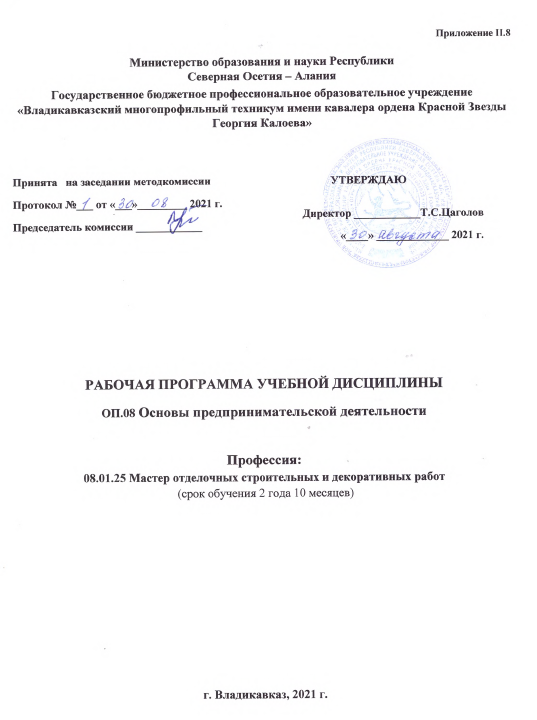 Приложение II.8Министерство образования и науки РеспубликиСеверная Осетия – АланияГосударственное бюджетное профессиональное образовательное учреждение«Владикавказский многопрофильный техникум имени кавалера ордена Красной Звезды Георгия Калоева»РАБОЧАЯ ПРОГРАММа УЧЕБНОЙ ДИСЦИПЛИНЫОП.08 Основы предпринимательской деятельностиПрофессия: 08.01.25 Мастер отделочных строительных и декоративных работ (срок обучения 2 года 10 месяцев)г. Владикавказ, 2021 г. 	Рабочая программа учебной дисциплины разработана на основе примерной программы, зарегистрированной в государственном реестре примерных основных образовательных программ 31.03.2017 г. под номером  08.01.25-170331 и Федерального государственного образовательного стандарта среднего профессионального образования по профессии  08.01.25 Мастер отделочных строительных и декоративных работ, входящей в состав укрупненной группы профессий 08.00.00 Техника и технологии строительстваОрганизация -  разработчик:Государственное бюджетное профессиональное образовательное учреждение «Владикавказский многопрофильный техникум имени кавалера ордена Красной Звезды Георгия Калоева» г. Владикавказа РСО – Алания.Разработчики:Опарина Наталья Васильевна, старший методист ГБПОУ ВМТ им. Г. Калоева г. Владикавказа РСО – АланияСОДЕРЖАНИЕ1 ОБЩАЯ ХАРАКТЕРИСТИКА РАБОЧЕЙ ПРОГРАММЫУЧЕБНОЙ ДИСЦИПЛИНЫ1.1 Область применения рабочей программыПрограмма учебной дисциплины ОП.10 Основы предпринимательской деятельности является частью основной профессиональной образовательной программы подготовки по профессии 08.01.25 Мастер отделочных строительных и декоративных работ1.2 Место дисциплины в структуре основной профессиональной образовательной программы: Учебная дисциплина ОП.10 Основы предпринимательской деятельности включена в общепрофессиональный цикл. 1.3 Цель и планируемые результаты освоения дисциплины:В результате изучения дисциплины студент должен освоить технологии планирования предпринимательской деятельности.В результате освоения дисциплины обучающийся должен уметь:- выявлять достоинства и недостатки коммерческой идеи;- презентовать идеи открытия собственного дела в профессиональной деятельности;- оформлять бизнес-план;- рассчитывать размеры выплат по процентным ставкам кредитования;- организовывать работу коллектива и команды;- взаимодействовать с коллегами, руководством, клиентами;- применять средства информационных технологий для решения профессиональных задач;- использовать современное программное обеспечение;- определять актуальность нормативно-правовой документации в профессиональной деятельности;- выстраивать траектории профессионального и личностного развития;- понимать тексты на базовые профессиональные темы;- принимать самостоятельные решения по вопросам совершенствования организации работы;- использовать приемы саморегуляции поведения в процессе межличностного общения- строить простые высказывания о себе и о своей профессиональной деятельности.В результате освоения дисциплины обучающийся должен знать:- психологию коллектива и личности;- основы проектной деятельности;-порядок применения современных средств информатизации в профессиональной деятельности;- основы предпринимательской деятельности;- основы финансовой грамотности;- правила разработки бизнес-планов;- порядок выстраивания презентации;- кредитные банковские продукты;- содержание актуальной нормативно-правовой документации;- современной научной и профессиональной терминологии в сфере предпринимательства;- правила построения простых и сложных предложений на профессиональные темы;- особенности произношения терминологии;- современные тенденции в области дизайна;-системы управления трудовыми ресурсами в организации;- правила чтения текстов профессиональной направленности.В результате освоения дисциплины обучающийся осваивает элементы компетенций:Перечень общих компетенций, элементы которых формируются в рамках дисциплины:2 СТРУКТУРА И СОДЕРЖАНИЕ УЧЕБНОЙ ДИСЦИПЛИНЫ2.1 Объем учебной дисциплины и виды учебной работы2.2 Тематический план и содержание учебной дисциплины ОП.08 Основы предпринимательской деятельностиДля характеристики уровня освоения учебного материала используются следующие обозначения:1 – ознакомительный (воспроизведение информации, узнавание (распознавание), объяснение ранее изученных объектов, свойств и т.п.); 2 – репродуктивный (выполнение деятельности по образцу, инструкции или под руководством); 3 – продуктивный (самостоятельное планирование и выполнение деятельности, решение проблемных задач).3 УСЛОВИЯ РЕАЛИЗАЦИИ ПРОГРАММЫ3.1 Материально-техническое обеспечениеКабинет гуманитарных и социально-экономических дисциплин,учебно-наглядные пособия:карточки-задания, комплекты тестового контроля, опорные конспекты, методические пособия, раздаточный материал, схемы, таблицы, тематические тесты;нормативно-техническая документация: стандарты, нормативные документы.Цифровые образовательные ресурсы: учебно-методические комплекты по дисциплине, гипермедиа источники, видеозаписи, иллюстративные материалы, банк тестовых заданий, контрольно-оценочные средства3.2. Информационное обеспечение обученияПеречень используемых учебных изданий, Интернет-ресурсов, дополнительной литературы:Основные источники:1 Голубева, Т. М. Основы предпринимательской деятельности [Электронный ресурс]: учебное пособие. – Форум,2013. -272 с. -  URLhttp://http://znanium.comКОНТРОЛЬ И ОЦЕНКА РЕЗУЛЬТАТОВ ОСВОЕНИЯ УЧЕБНОЙ ДИСЦИПЛИНЫВОЗМОЖНОСТИ ИСПОЛЬЗОВАНИЯ ПРОГРАММЫ В ДРУГИХ ОБРАЗОВАТЕЛЬНЫХ ПРОГРАММПрограмма может быть использована для преподавания дисциплины по всем профессиям и специальностям СПО.Принята   на заседании методкомиссииПротокол №___ от «___»_________ 2021 г.Председатель комиссии ____________УТВЕРЖДАЮДиректор ____________Т.С.Цаголов«____» _____________ 2021 г.ОБЩАЯ ХАРАКТЕРИСТИКА РАБОЧЕЙ ПРОГРАММЫ УЧЕБНОЙ ДИСЦИПЛИНЫ4СТРУКТУРА УЧЕБНОЙ ДИСЦИПЛИНЫ6УСЛОВИЯ РЕАЛИЗАЦИИ ПРОГРАММЫ 10КОНТРОЛЬ И ОЦЕНКА РЕЗУЛЬТАТОВ ОСВОЕНИЯ УЧЕБНОЙ ДИСЦИПЛИНЫ11ВОЗМОЖНОСТИ ИСПОЛЬЗОВАНИЯ ПРОГРАММЫ ДЛЯ ДРУГИХ ОБРАЗОВАТЕЛЬНЫХ ПРОГРАММ14КодНаименование общих компетенцийОК 03Планировать и реализовывать собственное профессиональное и личностное развитие.ОК 04Работать в коллективе и команде, эффективно взаимодействовать с коллегами, руководством, клиентами.ОК 09Использовать информационные технологии в профессиональной деятельности.ОК 10Пользоваться профессиональной документацией на государственном и иностранном языке.ОК 11Планировать предпринимательскую деятельность в профессиональной сфере.Вид учебной работыОбъем часовСуммарная учебная нагрузка во взаимодействии с преподавателем32Самостоятельная работаОбязательная учебная нагрузка 32в том числе:в том числе:теоретическое обучение20практические занятия12Промежуточная аттестация проводится в форме дифзачетаПромежуточная аттестация проводится в форме дифзачетаНаименование разделов и темСодержание учебного материала и формы организации деятельности обучающихся:Уровень освоенияОбъем часовКоды компетенций, формированию которых способствует элемент программы12234Тема 1 Предпринимательство в сфере строительстваСодержание учебного материала:Содержание учебного материала:6ОК 03; ОК 04; ОК 09; ОК 10; ОК 11Тема 1 Предпринимательство в сфере строительства1 Понятие, функции и виды предпринимательства. Особенности предпринимательской деятельности в сфере красоты26ОК 03; ОК 04; ОК 09; ОК 10; ОК 11Тема 1 Предпринимательство в сфере строительстваТематика практических занятий:Тематика практических занятий:2ОК 03; ОК 04; ОК 09; ОК 10; ОК 11Тема 1 Предпринимательство в сфере строительстваПрактическое занятие №1 Командообразование в предпринимательствеПрактическое занятие №1 Командообразование в предпринимательстве1ОК 03; ОК 04; ОК 09; ОК 10; ОК 11Тема 1 Предпринимательство в сфере строительстваПрактическое занятие №2 Формирование бизнес-идеи»Практическое занятие №2 Формирование бизнес-идеи»1ОК 03; ОК 04; ОК 09; ОК 10; ОК 11Тема 1 Предпринимательство в сфере строительстваСамостоятельная работа обучающихся:Самостоятельная работа обучающихся:ОК 03; ОК 04; ОК 09; ОК 10; ОК 11Тема 1 Предпринимательство в сфере строительстваРазработка презентационного плаката «Наша бизнес-идея»Разработка презентационного плаката «Наша бизнес-идея»2ОК 03; ОК 04; ОК 09; ОК 10; ОК 11Тема 2 Планирование и организация исследований в предпринимательской деятельностиСодержание учебного материала:Содержание учебного материала:4ОК 03; ОК 04; ОК 09; ОК 10; ОК 11.Тема 2 Планирование и организация исследований в предпринимательской деятельности1 Планирование и организация исследовательской деятельности в бизнесе24ОК 03; ОК 04; ОК 09; ОК 10; ОК 11.Тема 2 Планирование и организация исследований в предпринимательской деятельностиТематика практических занятий:Тематика практических занятий:2ОК 03; ОК 04; ОК 09; ОК 10; ОК 11.Тема 2 Планирование и организация исследований в предпринимательской деятельностиПрактическое занятие №3 Проведение маркетингового исследованияПрактическое занятие №3 Проведение маркетингового исследования2ОК 03; ОК 04; ОК 09; ОК 10; ОК 11.Тема 3 Источники финансирования бизнесаСодержание учебного материала:Содержание учебного материала:4ОК 03; ОК 04; ОК 09; ОК 10; ОК 11.Тема 3 Источники финансирования бизнеса1 Источники формирования капитала компании24ОК 03; ОК 04; ОК 09; ОК 10; ОК 11.Тема 3 Источники финансирования бизнесаТематика практических занятий:Тематика практических занятий:2ОК 03; ОК 04; ОК 09; ОК 10; ОК 11.Тема 3 Источники финансирования бизнесаПрактическое занятие № 4 Кредитование малого бизнесаПрактическое занятие № 4 Кредитование малого бизнеса2ОК 03; ОК 04; ОК 09; ОК 10; ОК 11.Тема 4 Разработка бизнес-проектаСодержание учебного материала:Содержание учебного материала:12ОК 03; ОК 04; ОК 09; ОК 10; ОК 11.Тема 4 Разработка бизнес-проектаСущность и назначение бизнес-плана. Требования, предъявляемые к структуре и содержанию бизнес-плана212ОК 03; ОК 04; ОК 09; ОК 10; ОК 11.Тема 4 Разработка бизнес-проектаМетодика составления и оценки бизнес-плана212ОК 03; ОК 04; ОК 09; ОК 10; ОК 11.Тема 4 Разработка бизнес-проектаТематика практических занятий:Тематика практических занятий:8ОК 03; ОК 04; ОК 09; ОК 10; ОК 11.Тема 4 Разработка бизнес-проектаПрактическое занятие №5 Планирование и прогнозирование деятельности компанииПрактическое занятие №5 Планирование и прогнозирование деятельности компании2ОК 03; ОК 04; ОК 09; ОК 10; ОК 11.Тема 4 Разработка бизнес-проектаПрактическое занятие №6 Маркетинг и связи с общественностьюПрактическое занятие №6 Маркетинг и связи с общественностью2ОК 03; ОК 04; ОК 09; ОК 10; ОК 11.Тема 4 Разработка бизнес-проектаПрактическое занятие №7 Описание основных бизнес-процессовПрактическое занятие №7 Описание основных бизнес-процессов2ОК 03; ОК 04; ОК 09; ОК 10; ОК 11.Тема 4 Разработка бизнес-проектаПрактическое занятие №8 Расчет эффективности бизнес-проектаПрактическое занятие №8 Расчет эффективности бизнес-проекта2ОК 03; ОК 04; ОК 09; ОК 10; ОК 11.Тема 4 Разработка бизнес-проектаСамостоятельная работа обучающихся:Оформление в формате презентации и на бумажном носителе материаловСамостоятельная работа обучающихся:Оформление в формате презентации и на бумажном носителе материалов2ОК 03; ОК 04; ОК 09; ОК 10; ОК 11.Тема 5 Планирование устойчивого развития малого предприятияСодержание учебного материала Содержание учебного материала 6ОК 03; ОК 04; ОК 09; ОК 10; ОК 11.Тема 5 Планирование устойчивого развития малого предприятия1 Методика определения устойчивости малого предприятия26ОК 03; ОК 04; ОК 09; ОК 10; ОК 11.Тема 5 Планирование устойчивого развития малого предприятияТематика практических занятий:Тематика практических занятий:2ОК 03; ОК 04; ОК 09; ОК 10; ОК 11.Тема 5 Планирование устойчивого развития малого предприятияПрактическое занятие №9 Расчет устойчивости компанииПрактическое занятие №9 Расчет устойчивости компании2ОК 03; ОК 04; ОК 09; ОК 10; ОК 11.Тема 5 Планирование устойчивого развития малого предприятияСамостоятельная работа обучающихся:Оформление в формате презентации и на бумажном носителе следующих материалов:1 Показатели устойчивого развития компании2 Риски компанииСамостоятельная работа обучающихся:Оформление в формате презентации и на бумажном носителе следующих материалов:1 Показатели устойчивого развития компании2 Риски компании2ОК 03; ОК 04; ОК 09; ОК 10; ОК 11.Тема 6 Представление бизнес-планаСодержание учебного материала Содержание учебного материала 6ОК 03; ОК 04; ОК 09; ОК 10; ОК 11Тема 6 Представление бизнес-плана1 Технологии проведения бизнес-презентации26ОК 03; ОК 04; ОК 09; ОК 10; ОК 11Тема 6 Представление бизнес-планаТематика практических занятий:Тематика практических занятий:2ОК 03; ОК 04; ОК 09; ОК 10; ОК 11Тема 6 Представление бизнес-планаПрактическое занятие №10 Информационные презентационные технологииПрактическое занятие №10 Информационные презентационные технологии2ОК 03; ОК 04; ОК 09; ОК 10; ОК 11Тема 6 Представление бизнес-планаСамостоятельная работа обучающихся:Оформление в формате презентации и на бумажном носителе следующих материалов:1 Презентационные материалы компанииСамостоятельная работа обучающихся:Оформление в формате презентации и на бумажном носителе следующих материалов:1 Презентационные материалы компании2ОК 03; ОК 04; ОК 09; ОК 10; ОК 11Тема 7 Технологии работы с клиентамиСодержание учебного материала Содержание учебного материала 10ОК 03; ОК 04; ОК 09; ОК 10; ОК 11Тема 7 Технологии работы с клиентами1 Взаимодействие с клиентами210ОК 03; ОК 04; ОК 09; ОК 10; ОК 11Тема 7 Технологии работы с клиентамиТематика практических занятий:Тематика практических занятий:8ОК 03; ОК 04; ОК 09; ОК 10; ОК 11Тема 7 Технологии работы с клиентамиПрактическое занятие №11 Разработка системы касания клиентовПрактическое занятие №11 Разработка системы касания клиентов2ОК 03; ОК 04; ОК 09; ОК 10; ОК 11Тема 7 Технологии работы с клиентамиПрактическое занятие №12 Клиентоцентричность как основа организации бизнесаПрактическое занятие №12 Клиентоцентричность как основа организации бизнеса2ОК 03; ОК 04; ОК 09; ОК 10; ОК 11Тема 7 Технологии работы с клиентамиПрактическое занятие №13 Организация переговоров и встреч с клиентамиПрактическое занятие №13 Организация переговоров и встреч с клиентами1ОК 03; ОК 04; ОК 09; ОК 10; ОК 11Тема 7 Технологии работы с клиентамиПрактическое занятие №14 Организация бизнес-выставкиПрактическое занятие №14 Организация бизнес-выставки1ОК 03; ОК 04; ОК 09; ОК 10; ОК 11Тема 7 Технологии работы с клиентамиСамостоятельная работа обучающихся:Оформление в формате презентации и на бумажном носителе следующих материалов:1 Система касания клиентов компании.2 Политика взаимодействия компании с клиентами3 Подготовка материалов к бизнес-выставкеСамостоятельная работа обучающихся:Оформление в формате презентации и на бумажном носителе следующих материалов:1 Система касания клиентов компании.2 Политика взаимодействия компании с клиентами3 Подготовка материалов к бизнес-выставке2ОК 03; ОК 04; ОК 09; ОК 10; ОК 11Всего:Всего:Всего:48Результаты обученияКритерии оценкиФормы и методы оценкиЗнает:Знает:Знает:- основы финансовой грамотностинаходит и использует необходимую экономическую информациюэкспертная оценка качества представленной информации - правила разработки бизнес-плановразрабатывает бизнес-план, оценивает риски по каждому шагу, плюсы и минусы полученного результата, своего плана и его реализации, предлагает критерии оценки и рекомендации по улучшению плана в рамках составления проектов (структура предприятия, расширение производства и т.д.) и решения практических задач экспертная оценка бизнес-плана- порядок выстраивания презентацииразрабатывает презентации решения практических задач, составления проектовэкспертная оценка выполнения практической работы, составления презентаций проектов- кредитные банковские продуктыструктурирует отобранную информацию в соответствии с параметрами поиска по анализу кредитных продуктов, принимает решенияэкспертная оценка объективности принятия решения- основы предпринимательской деятельностизнает сущность предпринимательской деятельностиэкспертная оценка письменного опроса (тестирования) - психология коллективаучаствует в работе коллектива при выполнении проектов и решения практических задач- экспертная оценка умений участвовать в работе коллектива;- экспертная оценка выполнения практико-ориентированных заданий- психология личностиучаствует в деловом общении для эффективного решения деловых задач в рамках составления проектов и решения практических задач- экспертная оценка участия в деловом общении для решения практических задач;- экспертная оценка выполнения практико-ориентированных заданий - основы проектной деятельностипланирует профессиональную деятельность, базирующуюся на решение практико-ориентированных задач экспертная оценка проверки практических заданий- правила оформления документовграмотно устно и письменно излагает свои мысли по профессиональной тематике на государственном языке – составление конспектов, решение практических задач, публичное выступление и т.д.экспертная проверка качества составления конспектов, решения практических задач, публичного выступленияУмеет: Умеет: Умеет: - распознавать задачу и/или проблему в профессиональном и/или социальном контекстераспознавание сложных проблемных ситуаций в различных контекстах – расчет технико-экономических показателей деятельности гостиничного предприятия, расчет показателей эффективной деятельности предприятияэкспертная оценка выполнения практических заданий- анализировать задачу и/или проблему и выделять её составные частипроводит анализ сложных ситуаций при решении задач профессиональной деятельности – анализ технико-экономических показателей деятельности предприятия, показателей эффективной деятельности предприятияэкспертная оценка выполнения практических заданий- оценивать результат и последствия своих действий (самостоятельно или с помощью наставника)определяет правильность выполненных действий при решение практико-ориентированных задачэкспертная оценка объективности самооценки обучающимися свих результатов (практико-ориентированные задачи)- выделять наиболее значимое в перечне информациипроводит анализ полученной информации, выделяет в ней главные аспектыэкспертная оценка качества представленной информации- оценивать практическую значимость результатов поискаинтерпретирует полученную информации в контексте профессиональной деятельностиэкспертная оценка качества представленной информации- определять актуальность нормативно-правовой документации в профессиональной деятельностииспользует актуальную нормативно-правовой документацию по профессии, с целью построения траектории профессионального развития и самообразования экспертная оценка качества составления интеллектуальной карты -организовывать работу коллектива и командыучаствует в деловом общении для эффективного решения деловых задач в рамках составления проектов и решения практических задачэкспертная оценка умений организовывать работу коллектива и команды - взаимодействоватьс коллегами, руководством, клиентамиучаствует в деловом общении для эффективного решения деловых задач в рамках составления проектов и решения практических задачэкспертная оценка умений работать в коллективе при решении практических заданий- применять средства информационных технологий для решения профессиональных задачпрезентует идею открытия собственного дела в профессиональной деятельности- экспертная оценка умений использовать информационные технологии при решении практических задач;- экспертная оценка выполнения практических задач с применением информационных технологии- использовать современное программное обеспечениеприменяет программное обеспечение для реализации профессиональной деятельности- экспертная оценка умений использовать программное обеспечение при решении практических задач;- экспертная оценка выполнения практических задач с применением программного обеспечения- выявлять достоинства и недостатки коммерческой идеипросчитывает эффективность вложений инвестиционных ресурсов в проекты- экспертная оценка выполнения практических задач по оценке инвестиционных проектов- оформлять бизнес-планумеет оформлять бизнес-план в соответствии с требованиями составления деловой документации- экспертная оценка оформления бизнес-плана - рассчитывать размеры выплат по процентным ставкам кредитованиясоставляет график расчета по выплатам краткосрочных и долгосрочных кредитов- экспертная оценка выполнения практических задач по расчету процентов